Communications & Admin Assistant – Role DescriptionPosition Title: Communications & Admin AssistantOutcome: To provide support for the communication and administration efforts of The GO Project through social media and story-telling marketing, updating and maintaining the website, manage the administrative and communicative needs of the organization. Assist in the communication needs of GO to help promote and pursue the mission/vision of The GO Project. Key Responsibilities:The Communication & Admin Assistant duties may include but are not limited to:Assist in the development of a year-round communication strategyTo coordinate and strategize The GO Project’s communications To ensure all communications coming from The GO Project meet our messaging and mission To support program staff in communicating their programs Supporting the Fundraising Assistant in writing and planning direct mail appeals that reflect the mission and vision of GOManagement of multiple projects with varied deadlines  Social media management involving branded messaging and imageryPosting on media platforms regularly – branding all contentGaining followers and potential partners through networkingMaintain and grow positive relationships with local congregations, program alumni, donors, program participants and community membersRepresent The GO Project in a professional capacity with various groups Liaise with The GO Project staff and board member as neededOther administrative and communication support duties as assignedAccountability:This position reports to the Minister of The GO ProjectAdditionally various GO Project staff and Board members will provide supervision and oversight for this role as neededLength of Assignment: July 4th, 2022 – August 26th, 2022Time Commitment: 35 hours per weekWorking hours for this position will be remote, with the expectation that the successful candidate will be able to attend virtual meetings as needed.Qualifications:Advanced education or training in communication and marketing considered an assetFamiliarity with The United Church of Canada considered an asset Previous experience within communication and administrationExcellent professional communication skills, both written and verbalAbility to prioritize tasks under pressureCompetency in digital communication, social media and outreachAbility to work collaboratively on teams and with a wide range of individuals through various means of communication (email, phone, in person, etc.) Personally accountable, ability to work independently and with limited direct supervisionOrientation: On the first day of employment, the Communication & Admin Assistant will be given a virtual orientation to The GO Project, introductions to various staff members and overview of the mission and vision of GO. Training: Training will be provided during paid hours. This training will include those detailed in the GO Project annual policies and procedures handbook, relevant safety training and review of The GO Project standards and expectations.Boundaries of the Position:Act professionally, responsibility and in accordance with The GO Project staff procedures handbookThe Communication & Admin Assistant will not disclose any confidential information related to the work of The GO Project, its community partners, staff or participants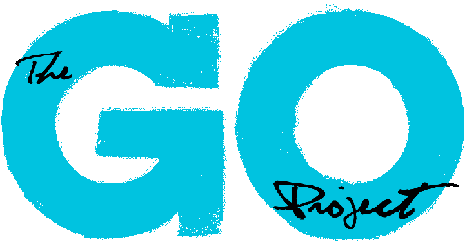 